Rose Edwards	Townsend CottageClerk to the Parish Council	Poyntington	Sherbornerose.ned@btinternet.com	Dorset DT9 4LF01963 220491You are summonsed to a meeting of the Yeohead & Castleton Parish Council to be held on Thursday 3rd November 2016 at Oborne Village Hall commencing at 7.30 pm for the purpose of transacting the following business.  Members of the public are invited to address the Council during the Public Participation Session that takes place at the beginning of the meeting. Rose Edwards, Clerk to the Council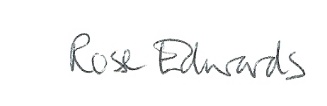 AGENDA To accept apologies for absenceDeclaration of interest in items on the agendaTo confirm the minutes of the meetings held on September 1st and October 20th 2016. (already distributed) To report matters arising not covered elsewhere on the agenda A short adjournment to allow any questions, reports or representations by the members present from the District and County Councils. (Maximum 15 minutes)      5. a) To receive the financial report for the year to date and to make the payments listed.          b) To decide on budget and precept 2017-18       6.     To decide on Planning Applications (p2 of agenda papers)      7.     To receive reports on meetings attended       8.     Update on holes in Underdown lane, Castleton      9.     Update on hedge cutting along Castle Town Way, Castleton     10.    To discuss a proposal from Bradford Abbas Parish Council to repair a fingerpost at Bradford Rd/Grants' Hill and request for a donation towards the cost.     11.    To inform the Council of intended work at Wykes Farm level crossing.     12.    To decide the level of future funding for play area maintenance, following a request from Poyntington Village Hall Committee     13.     Correspondence received by Clerk (unless previously notified to councillors by email.)     14.     To raise items for next meeting’s agenda     15.     To confirm future meeting dates  AGENDA ITEM # 5Invoices for payment     Invoices expected before next meetingAGENDA ITEM # 6Note: Applications in bold in the table above are to be discussed and a recommendation reached or approved at the meeting. PayeeDetailsJustificationAmountPoyntington Village HallHall rental OctoberBudget / LGA 1972 s11115.00Oborne Village HallHall rental Nov emberBudget / LGA 1972 s11115.00SR EdwardsSalary October/NovemberBudget260.50HMRCBudget65.00Oborne PCCChurch yard maintenanceLGA 1972 s214(6)500.00Poyntington PCCChurchyard maintenanceLGA 1972 s214(6)500.00Goat Hill PCCChurch yard maintenanceLGA 1972 s214(6)300.00Malvern CarvellPayroll servicesBudget60.00Dorset County CouncilPlay equipmentPlay committee purchase5037.60NameDetails /ReferenceStatusTownsend Farm, PoyntingtonWD/D/16002117 Change of use of barn to dwelling- Prior approval applicationLand at Washingpool, PoyntingtonWD/D/1602006 Stables for 2 horses and storageObjectionFarm Close Cottage, PoyntingtonWD/D/1601944 Erect extensionNo objectionThe Lodge, PoyntingtonWD/D/16001746 Enlarge existing summerhouseNo objectionApproved 03.10.16Fossil Barn, PoyntingtonWD/D/16001432 Conversion and extension of barn to dwellingObjectionTownsend Farm, PoyntingtonWD/D/16001545 Change of use of barn to dwelling- Prior approval applicationNo objectionRefused 13.09.16Manor Cottage,  The Manor, PoyntingtonWD/D/16001445  Alterations to internal layout Listed BuildingNo objectionThe Manor, PoyntingtonWD/C/1600242    Tree workNo objectionTerrace Playing Fields Sherborne HillWD/D/16/000961 Tennis courts - New flood lighting, new perimeter fencing, new retaining wall, change of surfaceNo objectionApproved 02.09.16Haydon CampWD/D/16/000396 clearing of wooded area, construction of  sileage clamps etcNo objectionApproved 23.09.16Land north of Bradford Rd, SherborneWD/D/16/000593  Amended plans for Approval of reserved matters WD/D/14/002286/593No objection